VICTORIAN CIVIL AND ADMINISTRATIVE TRIBUNAL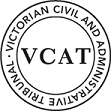 planning and environment DIVISIONOrderWithdrawal Pursuant to section 74 of the Victorian Civil and Administrative Tribunal Act 1998, leave is given to the applicant to withdraw the application and the application is withdrawn accordingly.Hearing vacatedThe hearing scheduled at 10:00am on 22 October 2020 is vacated.  No attendance is required.planning and environment LISTvcat reference No. P2055/2019Permit Application no. TPA/49763APPLICANTTu Mai Lamresponsible authorityMonash City CouncilSUBJECT LAND7 Owens Avenue, Glen WaverleyWHERE HELDMelbourneBEFOREGeoffrey Code, Senior MemberHEARING TYPENo HearingDATE OF ORDER17 September 2020Geoffrey CodeSenior Member